ТАТАРСКИЙ РЕСПУБЛИКАНСКИЙ КОМИТЕТ ПРОФСОЮЗАРАБОТНИКОВ НАРОДНОГО ОБРАЗОВАНИЯ И НАУКИПРЕЗИДИУМП О С Т А Н О В Л Е Н И Е№ 1                                                                   г. Казань                                         от 31 января 2020г. 	Президиум республиканского комитета Профсоюза ПОСТАНОВЛЯЕТ:	1. Информацию о сводной статистической отчетности по профсоюзному членству и профсоюзным кадрам за 2019 год (форма 1 СП и справка прилагаются) принять к сведению.	2. Объявить 2020г. Годом первичной профсоюзной организации.3. В ходе подготовки реализации Проекта ЦС «Цифровой Профсоюз» рекомендовать выборным профсоюзным органам первичных, территориальных, вузовских организаций Профсоюза:- системно анализировать и ежегодно сверять состояние численности членов Профсоюза;- осуществлять практические меры по увеличению численности членов Профсоюза, мотивации профсоюзного членства, созданию новых первичных профсоюзных организаций в системе образования республики;- усилить внимание к вопросам вовлечения в Профсоюз молодежи, осуществлять выдвижение молодежи в состав выборных профсоюзных органов.4. В рамках республиканских Концепций кадровой политики и профсоюзного обучения на 2017-2020 годы продолжить систематическое обучение профсоюзных кадров и актива в Школах профсоюзного актива и на различных семинарах.5. Контроль за выполнением данного постановления возложить на Андрееву Т.А. – гл.специалиста по организационной работе и членов президиума Рескома.С П Р А В К Аоб итогах сводной статистической отчетности за 2019г.по Татарской республиканской организации ПрофсоюзаПо состоянию на 1 января 2020г. в структуре республиканской организации Профсоюза насчитывается: 51 территориальная организация Профсоюза; 	2916 первичных профсоюзных организаций (на 34 больше по сравнению с прошлым годом), из которых:	- 1385 (на 11 больше по сравнению с прошлым годом) – в образовательных организациях;- 1262 (на 24 больше, чем в 2018г. - в дошкольных образовательных организациях;- 145 (в 2018г. - 141) - в организациях дополнительного образования детей;- 13 (как и в прошлом году) - в организациях высшего профессионального образования, из них: 3 - объединенных, 5 - сотрудников и 5 - обучающихся (студентов);- 32 (в 2018г. - 28) – в организациях среднего профессионального образования;- 79 (в 2018г. - 85) - в других организациях;- 195 профорганизаций (в 2018г. – 184) имеют численность 15 и менее членов Профсоюза.За 2019 год в республиканской организации создано вновь 20 профорганизаций.Как показывает анализ статотчетов территориальных организаций Профсоюза по сравнению с 2018г. в целом произошло увеличение общего количества первичных профсоюзных организаций на 34 в основном за счет создания и открытия новых образовательных учреждений. Общее количество образовательных организаций РТ, в которых имеются члены Общероссийского Профсоюза образования, в 2019г. составило 3387 (в 2018г. – 3393), что отражает объективные изменения, происходящие в сфере образования республики.В целом по сравнению с 2018г. в 24 территориальных организациях произошло увеличение количества первичных организаций, в 14 - незначительное уменьшение, а в 13 – осталось на прежнем уровне.Профсоюзное членство.Всего работающих и обучающихся (студентов) в образовательных организациях системы образования Республики Татарстан на 1.01.2020г. – 203.495 чел. (142.153 - работающих и 61.342 – обучающихся), т.е. на 1260 чел. меньше, чем в 2018г. По итогам 2019г. количество членов Профсоюза составило 202.194 чел., из которых – 137.490 работающих, 55.923 – обучающихся и 8781 чел. – пенсионеров.Охват профсоюзным членством за 2019г. в целом по республиканской организации – 95%, т.е. на 0,2% больше, чем в предыдущем году;- среди работающих – 96,7%- среди обучающихся – 91,2%По категориям членов Профсоюза уровень профчленства составляет:- работающие в образовательных организациях – 99,1%- работающие в дошкольных образовательных организациях – 99,2%- работающие в Вузах – 72%- работающие в СПО – 99,4%- работающие в доп.образования – 98,7%.Анализ статотчетов показывает, что общее увеличение численности работающих членов Профсоюза произошло в 18 территориальных организациях.Так, на 238 чел. увеличилась количество членов Профсоюза в территориальных профсоюзных организациях г.Казани, на 363 чел. – в Нижнекамской территориальной организации, на 76 чел. – в Лениногорской территориальной организации работников, на 62 чел. – в Мамадышской, на 32 чел. – в Алексеевской территориальных организациях.Из 51 местных организаций в 16 - охват профсоюзным членством составляет 100%, в 13 - организациях - 99% и выше.В студенческих профсоюзных организациях К(П)ФУ, Набережночелнинского института К(П)ФУ произошло некоторое увеличение обучающихся членов Профсоюза соответственно на 1636 чел.  и 205 чел. По сравнению с 2018г. произошло небольшое уменьшение общей численности членов Профсоюза в республиканской организации на 792чел.Численность работающих членов Профсоюза увеличилась на 42 чел., численность обучающихся уменьшилась на 764 чел., а среди пенсионеров - уменьшилась на 70 чел.Прием в Профсоюз и выход из Профсоюза.	В 2019г. в республиканской организации принято в Профсоюз 20.005 чел., из них – 6758 работающих (6272 – в общем образовании, 280 – в высшей школе, 206 – в СПО) и 13.247 – студентов, что в целом составило 10% от общей численности членов Профсоюза.Выбывших из Профсоюза по личному заявлению нет. Профсоюзные кадры и актив.В Татарской республиканской организации Профсоюза на общественных началах в выборных органах первичных и территориальных (местных) организаций, их постоянных комиссиях работают 61.728 профсоюзных активистов,  из них - 2856 профгрупоргов и 181 председатель профбюро в вузах.	На штатных должностях в качестве председателей, бухгалтеров, специалистов выборных профсоюзных органов работает 131 чел.Из них:- в региональной республиканской организации – 10 чел.;- в территориальных (местных) профсоюзных организациях – 82 чел. Из 51-х председателя местных профорганизаций работают на освобожденной основе – 29 чел. (57,6%), 24 – бухгалтера, 12 – юристов, 11 – других специалистов.В первичных профсоюзных организациях высшей школы на освобожденной основе работают 39 штатных работников или 29,5% от общего количества штатных работников в республиканской организации Профсоюза, из которых – 11 председателей профкомов, 5 – заместителей председателей, 12 бухгалтеров, 1 – юрист, 10 других специалистов.В целом по сравнению с прошлым годом количество штатных работников уменьшилось на 1 чел.В течении 2019г., объявленного в Профсоюзе Годом 100-летия студенческого профсоюзного движения и проведения отчетов и выборов, осуществлялась целенаправленная деятельность в рамках республиканских концепций развития образования и подготовки резерва кадров по формированию и совершенствованию единого общеобразовательного пространства через работу Школ профсоюзного актива и различных семинаров.За прошедший 2019г. прошли обучение в 65 ШПА и приняли участие в 697 семинарах 22.644 профактивистов и руководителей образовательных организаций.Большое внимание в прошедшем году было уделено обучению студенческого профактива, вновь избранных председателей первичных профорганизаций, внештатных технических инспекторов труда и уполномоченных по охране труда, бухгалтеров выборных профорганов, также руководителей учреждений образования системы общего и среднего профобразования, председателей профкомов и комиссий по информационной работе.Основными базовыми принципами, на которых осуществлялась деятельность выборных профсоюзных органов, продолжали оставаться:- организационно-финансовое укрепление республиканской организации Профсоюза;- продолжение активного диалога с органами власти, работодателями в рамках социального партнерства;- информационная политика;- открытость республиканского комитета и выборных органов организаций Профсоюза запросам членов Профсоюза;- повышение правовой грамотности и защиты членов Профсоюза;- формирование мотивационной среды по всей структуре республиканкой организации Профсоюза.Вся многогранная деятельность региональной организации Профсоюза осуществлялась в соответствии с задачами, определенными VII съездом Профсоюза и Программой развития деятельности Профсоюза на 2015-2020 годы.В 2019 году было проведено 2 заседания республиканского комитета Профсоюза. В мае на пленарном заседании обсуждался вопрос «О современных подходах развития студенческого профсоюзного движения в Профсоюзе», а в декабре – на совместном заседании пленума Рескома и Коллегии МОиН РТ - «О выполнении обязательств отраслевого Соглашения между МОиН РТ и Татарским Рескомом Профсоюза на 2017-2019гг. в 2019г.».Состоялось 4 плановых заседаний президиума Рескома, в ходе подготовки и проведения которых была изучена работа 4 местных организаций Профсоюза. На заседаниях коллегиальных выборных органов республиканской организации в 2019г. рассмотрено более 20 вопросов по основным направлениям профсоюзной деятельности.Наиболее значимыми было обсуждение таких вопросов, как:- Об опыте правозащитной работы правовых инспекторов труда Альметьевских, Бугульминской, Лениногорской территориальных профсоюзных организаций.- Об осуществлении общественного профсоюзного контроля за состоянием охраны труда в образовательных учреждениях Агрызского муниципального района РТ. - Об итогах отчетно-выборной кампании 2019г. в первичных и территориальных профсоюзных организациях системы образования РТ.- Об итогах летней оздоровительной кампании работников образования и студентов в 2019 г.В период между заседаниями выборных органов, координирующую роль в работе территориальных организаций совместно со специалистами Рескома выполняли члены президиума, закрепленные за 7 зональными объединениями. Они оказывали организациям методическую, информационную помощь, проводили семинары, общепрофсоюзные тематические проверки, акции, мониторинги, мастер-классы и др.Это - В.В.Харисов (Арский регион), Л.А.Андреева (Буинский регион), Р.М.Хасанова (Бугульминский регион), Ф.А.Халиуллин (Набережно-Челнинский регион), С.В.Баринова (Нижнекамский регион), Ф.М.Сагирова (Нурлатский регион), О.В.Пукирева (Казанский регион).	           Координационный Совет председателей профкомов вузов продолжал работу под руководством И.Н.Мусина, председателя профкома КНИТУ. Следует отметить, что благодаря созданию эффективной системы координации деятельности территориальных и первичных профсоюзных организаций, значительно повысилось качество профсоюзной работы.         Особое внимание уделялось подготовке и проведению отчетов и выборов, в процессе которых реализуются важнейшие уставные принципы. Профессиональное информационно-методическое сопровождение, проведение различных семинаров для председателей профсоюзных организаций позволило провести отчетно-выборную кампанию на достойном организационном уровне в установленные сроки.            В каждой территории проведен глубокий анализ эффективности профсоюзной работы, представлены тематические выставки профсоюзных достижений, информационных ресурсов, пиар-продукции, выступления агитбригад.            В отчетных докладах выборных органов убедительно прослеживалась планомерная представительская, правозащитная, социально-трудовая деятельность всех звеньев профсоюзной структуры: ЦС - республиканский комитет - территориальные организации - «первички».	            Работа всех первичных и территориальных профсоюзных организаций была признана удовлетворительной, что в очередной раз подчеркнуло уровень доверия работников образовательных организаций к деятельности нашего Профсоюза. 90% председателей территориальных и вузовских организаций вновь избраны на пятилетний срок.Необходимо отметить уважительное отношение к выборным профсоюзным органам со стороны социальных партнеров. В соответствии с законодательством созданы все необходимые условия для успешной работы. Значительно выросло число профсоюзных кабинетов социального партнерства и профсоюзной работы в образовательных организациях, по последним данным их – 171.За отчетный период в республиканской организации разработан ряд системных проектов, традиционных масштабных акций и программ, которые направлены на реализацию защитной функции и эффективность внутрисоюзной работы. Разноплановость и актуальность мероприятий отмечалась, как положительный факт развития республиканской организации на ХХI республиканской отчетно-выборной конференции.Большой популярностью пользуются двухдневные республиканские и региональные слеты председателей первичных профсоюзных организаторов и победителей конкурсов профессионального мастерства, организуемых ежегодно на теплоходе «Фёдор Панферов».За отчетный год более	тысячи активных членов Профсоюза стали участниками этих познавательно-досуговых мероприятий, где можно вооружиться новыми знаниями, познакомиться с достопримечательностями городов Поволжья и хорошо отдохнуть.Проведение ежегодной республиканской акции «Профсоюзная неделя - профсоюзный урок» в связи с Днем профсоюзов РТ позволяет повысить мотивацию профсоюзного членства, так как в эти дни работники не только узнают много полезного о деятельности Профсоюза, но и через участие в профсоюзных квестах, викторинах, панельных дискуссиях и мастер-классах приобретают умение работать в команде, лидерские качества, - знания о своих правах и льготах. В 2019г. эта акция прошла под лозунгом «С Профсоюзом – по жизни!». Как правило, в эти дни проводятся мероприятия посвящения в профессию молодых учителей и воспитателей, прием в члены Профсоюза. Реализация важного для Профсоюза проекта «Публичный отчет» обеспечивает информационную открытость и прозрачность деятельности от председателя республиканского комитета до председателя «первички» для каждого члена Профсоюза.Углубленному всестороннему изучению и развитию инициативы по привлечению новых методов профсоюзной работы способствует предложенная ЦС практика объявления определенной темы Года в Профсоюзе.2019 год был ознаменован двумя темами.Реализация направления «100-летие студенческого профсоюзного движения» показало, что наши студенческие профсоюзные организации вузов многообразны и многогранны. В них активная, ответственная, творческая, амбициозная молодежь, и те, кто ещё только ищет себя, кто нуждается в помощи и поддержке.Они отстаивают интересы и права как всего студенчества, так и каждого студента в частности. Профсоюз создает условия для личностного роста. Именно здесь студенты приобретают навыки и умения, помогающие и готовящие к реальной жизни. Это не просто общность молодых, это команда ответственных, полноправных, полномочных, опытных, целеустремленных, успешных людей, легко ориентирующихся в правовом поле и в глобальном потоке информации.Вторая тема 2019 года «Отчеты и выборы» - главная и самая актуальная по своей сущности, так как она являлась итогом пятилетней деятельности всех профсоюзных организаций республики.Привлечение внимания профсоюзного сообщества к какой-то основной теме года дает возможность тщательно проанализировать имеющиеся в организации ресурсы, привлечь профессиональную поддержку в лице специалистов Рескома и других ведомств, разработать «дорожные карты» устранения имеющихся проблем и наметить определенные точки роста с конкретными сроками исполнения.Вопросы кадрового укрепления, повышения профессионализма актива были и остаются приоритетным направлением в деятельности республиканского комитета. VII съезд Профсоюза, ХХI отчетно-выборная республиканская конференция потребовали от профсоюзных работников компетентности и высокого профессионализма.Без современной и разносторонней подготовки, глубоких знаний законодательства, психологии и менеджмента, умения работать в команде, невозможно быть лидером, способным обеспечить опережающее развитие своей команды.В целях непрерывного повышения профессиональных компетенций профсоюзного актива в 2017 году разработаны и реализуются две концепции на 2017-2020 годы: «Концепция профсоюзного обучения» и «Концепция работы с профсоюзными кадрами».На общественных началах в выборных органах первичных профсоюзных и территориальных организациях, их постоянных комиссиях работают более 62 тысяч профсоюзных активистов, т.е. каждый третий член Профсоюза имеет общественное поручение.Эффективной формой работы с кадрами, укрепления исполнительской дисциплины коллегиальных профсоюзных органов является ежегодное собеседование с председателями территориальных и вузовских организаций Профсоюза.  В феврале 2019г. в ходе очередного собеседования по итогам работы за 2018 год был сделан анализ организационно-финансового укрепления организаций Профсоюза, подведены итоги Года охраны труда. В период года 100-летия студенческого профсоюзного движения было организовано большое количество различных мероприятий, направленных на повышение уровня правовой грамотности членов Профсоюза мотивации профчленства, информационной и кадровой политики, конкурсы, КВНы, «круглые столы», совместные семинары.В мае 2019г. в г.Казани и в Сабинском районе РТ прошел семинар председателей региональных организаций Профсоюза Приволжского округа.В нем приняли участие 11 профсоюзных лидеров Поволжья. Свой опыт работы по повышению эффективности системы образования представили лучшие педагогические коллективы столицы Татарстана и Сабинского района РТ.На семинаре была представлена лучшая практика социального партнерства, направленная на реализацию и развитие различных социальных программ и проектов.Так программа льготного обеспечения работников образования санаторно-курортными путевками, реализуемая в течении последних 16 лет, позволила за счет бюджетных средств республики только за последние 5 лет обеспечить путевками более 12 тыс. работников образования. На эти цели было выделено 440 млн. рублей.Успешная реализация данной программы позволила нам в 2019г. одержать победу во Всероссийском смотре-конкурсе «Профсоюзная организация высокой социальной эффективности в номинации «Эффективное партнерство в области социальной поддержки работников и обучающихся системы образования и иные формы социальной поддержки членов Профсоюза».Последние 3 года Реском Профсоюза успешно реализует социальный проект «За здоровьем в Крым», в рамках которого более 2406 тыс. работников образования отдохнули в санатории «Прибой» (г.Евпатория) и пансионате «Красный Мак» (г.Алушта).Рескомом Профсоюза 3-й год реализуется проект «Льготное потребительское кредитование для работников образования через ПАО «Ак Барс» Банк. За это время 2012 членов Профсоюза получили льготные кредиты на сумму более 180 млн.рублей.Почти 13,5 тыс. работников отрасли после выхода на пенсию получают доплаты из негосударственного пенсионного фонда, созданного по инициативе председателя Рескома Профсоюза 10 лет назад. На наше обращение к Президенту РТ принято решение о продлении на 2020 год этой программы и выделении 70 млн. рублей из бюджета республики для дополнительного пенсионного обеспечения.Республиканский комитет постоянно осуществляет мониторинг предоставления социальных льгот и гарантий работникам образования используя специальную автоматизированную программу.В прошедшем году в республиканской организации успешно осуществлялась молодежная политика. Из 22,5 тыс. молодых педагогических работников 99% состоят в профсоюзе. Активно работает Совет молодых педагогов, который возглавляет Каримов Р.А. – директор СОШ № 1 г.Казани. Совет молодых педагогов при непосредственном содействии Рескома активно становится интегратором комплекса мер, направленных на профессиональное развитие молодых педагогов республики.В прошедшем году проведена ставшая традиционной 3-х дневная республиканская педагогическая школа с мастер-классами и открытыми уроками победителей и призеров Всероссийского и республиканского конкурсов «Учитель года».Совместно с Казанским федеральным университетом для студентов 3-4 курсов реализованы проекты «Клуб студентов-педагогов», «Педагогическая олимпиада», «Курс молодого бойца», состоялась интерактивная сессия «Безопасная образовательная среда в школе».На базе республиканского Института развития образования совместными усилиями зарегистрирована федеральная инновационная площадка «Учитель 2.0», предполагающая комплекс мероприятий, направленных на профессиональное совершенствование молодых педагогов.10 лучших председателей муниципальных педагогических молодежных советов в 2019 награждены специальными стипендиями Рескома Профсоюза.Развитие профсоюзного движения невозможно без обучения профактива и информационной составляющей.В 2019 году информационная работа в республиканской организации Профсоюза была сконцентрирована на поддержании и качественном улучшении многочисленных достижений Года профсоюзного PR-движения, активно используются информационно-коммуникативные технологии.На сайте Рескома Профсоюза ежедневно размещается информации о деятельности профорганизаций, наиболее значимые новости Профсоюза и сферы образования, а также постановления выборных коллегиальных органов региональной организации. 3а год только в «новостной ленте» опубликовано более 600 различных информационных сообщений.Ежегодно на главной странице сайта публикуется Открытый Отчет о работе республиканского комитета, ориентированный на широкую целевую аудиторию. В 2019г. он был представлен в формате инфографики.Через «Гостевую» сайта специалисты Рескома обстоятельно ответили на более чем 350 вопросов членов Профсоюза, которые чаще всего касались льгот обладателям различных наград, новой системы оплаты труда, назначения досрочной трудовой пенсии и т.д.Реском продолжает активно использовать возможности социальных сетей: В Контакте (1315 подписчиков), Инстаграмм (576), на видео-портале You Tube. Группы продолжают набирать аудиторию. В этих целях проводятся розыгрыши сувениров с профсоюзной символикой, опросы на актуальные темы, продолжен проект «Профсоюз – это мы» для молодых педагогов.Ведение сайтов и страниц в соц.сетях становится нормой для территориальных, первичных организаций Профсоюза.Особенно активны в ведении социальных сетей были студенческие профсоюзные организации, имеющие в своих профсоюзных группах тысячи подписчиков из числа студентов.В 2019 году мы продолжали уделять большое внимание издательской деятельности, публикациям в СМИ, сотрудничеству с редакцией телевизионной программы Федерации профсоюзов РТ «Профсоюз – союз сильных» (всего 10 сюжетов). Издан тысячным тиражом специальный выпуск журнала Рескома «Наш Профсоюз: опыт и перспективы» - «От конференции до конференции» к ХХI республиканской отчетно-выборной конференции».В муниципальных, республиканских и российских печатных изданиях было опубликовано 230 материалов о деятельности Профсоюза. Из них – 27 в газете «Мой Профсоюз», 65 – в газете ФПРТ «Новое слово». Профсоюзные публикации становятся интереснее, содержательнее, затрагивают важные, дискуссионные проблемы и привлекают все большее количество читателей.18 территориальных организаций выпускают собственные периодические издания, сборники. Особенно активизировалась эта работа в связи с проведением отчетно-выборной кампании 2019 года: публичные отчеты, буклеты, сборники, видеоролики и т.д. Печатная деятельность помогает обучать, информировать и мотивировать профсоюзное членство.Татарская республиканская организация продолжает удерживать высокий процент подписки на профсоюзные издания. Так газету «Мой Профсоюз» выписывает 87% профорганизаций, газету ФПРТ «Новое слово» - 56% «первичек».Республиканский комитет Профсоюза, выборные профсоюзные органы становятся постоянными, объективными и квалифицированными источниками информации по основным образовательным проблемам.Прошедший 2019г. – Год отчетов и выборов обстоятельно подвел итоги пятилетней профсоюзной деятельности, укрепил организационно-финансовый фундамент республиканской организации Профсоюза, определил пути дальнейшего повышения эффективности развития профсоюзного движения. Вся работа, которой занимался в 2019 году профактив Республики Татарстан, была подчинена одной цели – повышению авторитета Общероссийского Профсоюза образования.ПРОФСОЮЗ РАБОТНИКОВ НАРОДНОГО ОБРАЗОВАНИЯ И НАУКИРОССИЙСКОЙ ФЕДЕРАЦИИО сводной статистической отчетности по профсоюзному членству в Татарской республиканской организации Профсоюза за 2019г.Председатель Рескома Профсоюза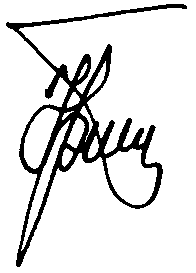           Ю.П. ПрохоровПредседатель Татарского республиканского комитета Профсоюза работников народного образования и науки Ю.П. Прохоров